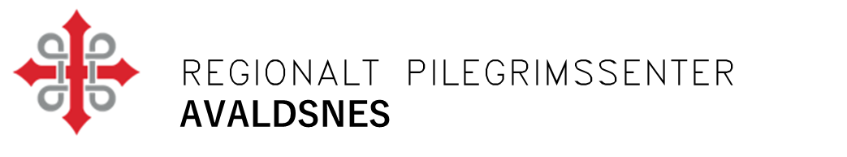 Årshjul 2024 Regionalt pilegrimssenter Avaldsnes + nøkkelstedene i Rogaland*RPS: Regionalt Pilegrimssenter Avaldsnes* SBD: Stavanger BispedømmeMÅNEDDATONØKKELSTEDTEMAARRANGØRJANUAR20.01.UtsteinPilegrimsforumSBD Pilegrimsutvalg/Utstein PilegrimsgardMARS14.-15.03.Nasjonal pilegrimkonferanse i TrondheimNasjonalt PilegrimssenterAPRIL01.04.HåPilegrimstur Sola Ruinkirke – StavangerJæren Pilegrimsutvalg. Gudstjeneste St. Petri21.04.HåPilegrimskveld Bryne kyrkjeJæren PilegrimskomiteMAI08.-11.05UtsteinVandring på øyene i RyfylkeUtstein nøkkelsted/Stavanger pilegrimsutvalg20.05.HåPilegrimsvandring til Krosshaug fra Klepp og Bryne kirkeJæren Pilegrimskomite30.05.-02.06.Verdiseilas Stavanger-MosterRPS AvaldsnesJUNI01.-02.06.Pilegrimsvandring Åkra-SkudeneshavnTur i vei-gruppen fra Skudeneshavn09.06.Hå/EgersundPilegrimsvandring Egersund-Ogna Jæren- og Egersund Pilegrimsutvalg23.06.HåPilegrimsvandring Refnesstranda-Orre kyrkjeJæren PilegrimskomiteJULI02.-07.07.UtsteinPilegrimsreise Stavanger-RøldalSBD Pilegrimsutvalg, Utstein Pilegrimsgard29.07.HåPilegrimsvandring Madland havn-Varhaug gml.kirkegårdJæren Pilegrimsutvalg29.07.RPSPilegrimsvandring Toskatjørn-AvaldsnesRPS Avaldsnes, Avaldnes menighet29.07.UtsteinPilegrimsvandring Egersund-StavangerUtstein nøkkelsted29.07.-02.08.UtsteinPilegrimsvandring Egersund-StavangerSBD Pilegrimsutvalg, Utstein PilegrimsgardAUGUST30.08.-01.09.StavangerSeilas Utstein-Stavanger domkirkeStavanger PilegrimsutvalgSEPTEMBER08.09.HåPilegrimsvandring Lye-Ålgård KyrkjeJæren PilegrimsutvalgOKTOBER01.-02.SeljeKystpilegrimkonferanse på SeljeSmøla, Selje, Bergen og Avaldsnes regionale senter06.10.HåPilegrimsvandring til Ogna langs PrestevegenJæren PilegrimsutvalgNOVEMBERDESEMBER